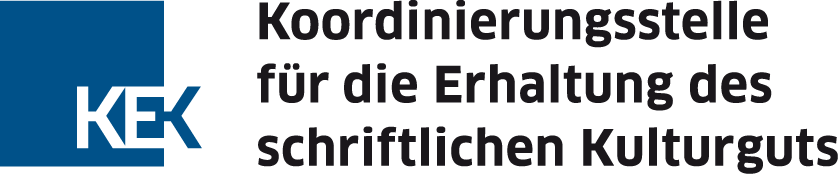 Verwendungsnachweis und Projektbericht zur Erfolgskontrolle für das mehrjährige KEK-Modellprojekt 2021 Nummer MP2/3-2021-00 (bitte eintragen)Titel des Modellprojekts:Der Verwendungsnachweis und der Projektbericht zur Erfolgskontrolle muss der Koordinierungsstelle für die Erhaltung des schriftlichen Kulturguts (KEK) zu den im folgenden genannten Terminen sowohl elektronisch (kek-foerderlinien@sbb.spk-berlin.de) als auch mit rechtsverbindlicher Unterschrift als Papierausdruck in 3-facher Ausfertigung vorliegen. Rechnungskopien und sonstige Anlagen können in einfacher Ausfertigung eingereicht werden. ANBest-Gk	- innerhalb von einem Jahr nach Erfüllung des Zuwendungszwecks, spätestens     jedoch bis zum (gemäß Pkt. 13 des Zuwendungsbescheids) 31.12.2023 (bei zweijährigen Projekten)31.12.2024 (bei dreijährigen Projekten) ANBest-P	- innerhalb von sechs Monaten nach Erfüllung des Zuwendungszwecks, spätestens     jedoch bis zum (gemäß Pkt. 13 des Zuwendungsbescheids) 30.06.2023 (bei zweijährigen Projekten)30.06.2024 (bei dreijährigen Projekten)(bitte ankreuzen)Briefadresse:Koordinierungsstelle für die Erhaltung des schriftlichen Kulturguts (KEK)an der Staatsbibliothek zu Berlin – Preußischer KulturbesitzDr. Ursula Hartwieg (Leitung)10102 BERLINAngaben zur InstitutionSachberichtDarstellung der wirtschaftlichen und sparsamen Verwendung der Fördermittel gemäß dem zahlenmäßigen Nachweis (Sachmittel, etwaige Abweichungen von den dem Zuwendungsbescheid zugrunde liegenden Planungen zur Finanzierung).
 Ausgangszustand, Schäden       (bei Bedarf gesondertes Blatt verwenden)Begründung der Notwendigkeit der Maßnahme(bei Bedarf gesondertes Blatt verwenden)Auswahl und Begründung der angewandten Verfahren(bei Bedarf gesondertes Blatt verwenden)Auswahl und Begründung der verwandten Materialien(bei Bedarf gesondertes Blatt verwenden)Zeitplanung, Vorbereitung und Durchführung der Maßnahmen(bei Bedarf gesondertes Blatt verwenden)Ergebnis inkl. Erläuterung der wichtigsten Positionen des zahlenmäßigen Nachweises(bei Bedarf gesondertes Blatt verwenden)Zahlenmäßiger NachweisEinnahmen (sämtliche Einnahmen, die das Modellprojekt betreffen - eigene Mittel, Drittmittel, Zuwendungen KEK)Ausgaben (sämtliche Ausgaben, die das Modellprojekt betreffen)Abschluss am 	
Eigenleistungen sind auf einem gesonderten Blatt nachzuweisen bzw. aufzulisten. 4.	Projektbericht zur Erfolgskontrolle4.1.	Zielbestimmung 	(bei Bedarf gesondertes Blatt verwenden)4.2.	Ausgewählte Maßnahmen zur Zielerreichung(bei Bedarf gesondertes Blatt verwenden)4.3.	Projekterfolg (Erfolgskriterien inkl. Angabe zur Zielerreichung)(bei Bedarf gesondertes Blatt verwenden)Arbeiten, die zu keiner Lösung geführt habenEinhaltung der Kosten- und ZeitplanungBestätigung der AngabenIch/Wir erkläre(n) ausdrücklich, dass die getätigten Ausgaben notwendig waren, dass wirtschaftlich und sparsam verfahren worden ist und die Angaben mit den Büchern und Belegen übereinstimmen.Soweit die Möglichkeit zum Vorsteuerabzug nach § 15 Umsatzsteuergesetz besteht, wurden nur die Entgelte (Preise ohne Umsatzsteuer) nachgewiesen (Nr. 6.4 ANBest-Gk/Nr. 6.2.2 ANBest-P).Die Richtigkeit der Angaben und des Abschlusses wird hiermit bestätigt.Falls eine eigene Prüfungseinrichtung unterhalten wird, Bescheinigung über die Prüfung des Verwendungsnachweises und des Projektberichts zur Erfolgskontrolle unter Angabe ihres Ergebnisses (vgl. Nr. 7.2 ANBest-Gk/ANBest-P):AnlagenFolgende Anlagen sind gemäß Zuwendungsbescheid anzufügen:Kopien aller Rechnungen des KEK-Modellprojektsggf. Fotodokumentation (Darstellungen sowohl des Vorher- als auch des Nachher-Zustands der/s zu behandelnden Objekte/s)ggf. repräsentative Pressespiegel, Veröffentlichungen, BelegexemplareName:Adresse:Lfd.Nr. derTag derEmpfänger/Einzahler sowie Grund undEinnahmenPosition (Pos.) des Gesamt-finanzierungsplansBemerkungenNr.BelegeZahlung (Fälligkeit)Einzelbetrag jeder Zahlung€Ct.SummeLfd.Nr. derTag derEmpfänger/Einzahler sowie Grund undAusgabenPosition (Pos.) des Gesamt-finanzierungsplansBemerkungenNr.BelegeZahlung (Fälligkeit)Einzelbetrag jeder Zahlung€Ct.SummeSumme der Einnahmen	 €Summe der Ausgaben	 €Kassenbestand/Mehrausgabe1)   	 €Rückzahlbetrag in Höhe von __________________ € wurde / wird am _______________________ überwiesen_________________________________________Ort, Datum, Stempel_________________________________________                                               _______________________________________________ Name, Vorname (in Druckbuchstaben)                                             rechtsverbindliche Originalunterschrift des                                                                                                             gesetzlichen Vertreters_________________________________________Ort, Datum, Stempel_________________________________________                                               _______________________________________________ Name, Vorname (in Druckbuchstaben)                                             rechtsverbindliche Originalunterschrift des                                                                                                             gesetzlichen Vertreters